INDICAÇÃO Nº 4033/2018Indica ao Poder Executivo Municipal operação ‘tapa-buracos” na rotatória da  Av. Lázaro Gonçalves de Oliveira com a Rua Tucanos, no bairro  Parque residencial do Lago.Excelentíssimo Senhor Prefeito Municipal, Nos termos do Art. 108 do Regimento Interno desta Casa de Leis, dirijo-me a Vossa Excelência para sugerir que, por intermédio do Setor competente, seja executada operação “tapa-buracos” na rotatória da Av. Lázaro Gonçalves de Oliveira, com a Rua Tucanos, no bairro Parque residencial do Lago, neste município. Justificativa:Conforme visita realizada “in loco”, esta vereadora pôde constatar o estado de degradação da malha asfáltica da referida via pública, fato este que prejudica as condições de tráfego no local que é intenso e está precisando urgente de atenção, bem como o surgimento de avarias nos veículos automotores que por esta via diariamente trafegam.Plenário “Dr. Tancredo Neves”, em 10 de agosto de 2018. Germina Dottori- Vereadora PV -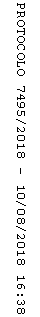 